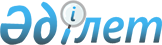 О внесении изменений в решение маслихата от 23 декабря 2015 года № 363 "О районном бюджете Амангельдинского района Костанайской области на 2016-2018 годы"Решение маслихата Амангельдинского района Костанайской области от 21 октября 2016 года № 69. Зарегистрировано Департаментом юстиции Костанайской области 1 ноября 2016 года № 6682
      В соответствии со статьей 109 Бюджетного кодекса Республики Казахстан от 4 декабря 2008 года Амангельдинский районный маслихат РЕШИЛ: 
      1. Внести в решение маслихата от 23 декабря 2015 года № 363 "О районном бюджете Амангельдинского района на 2016-2018 годы" (зарегистрировано в Реестре государственной регистрации нормативных правовых актов № 6108, опубликовано 5 января 2016 года в газете "Аманкелді арайы") следующие изменения:
      пункт 1 изложить в новой редакции:
      "1. Утвердить бюджет Амангельдинского района на 2016-2018 годы согласно приложениям 1, 2 и 3 соответственно, в том числе на 2016 год в следующих объемах:
      1) доходы – 2 082 859,2 тысяч тенге, в том числе по:
      налоговым поступлениям – 121 619,0 тысяч тенге; 
      неналоговым поступлениям – 1 717,2 тысяч тенге;
      поступления от продажи основного капитала – 10,0 тысяч тенге;
      поступлениям трансфертов – 1 959 513,0 тысяч тенге; 
      2) затраты – 2 107 683,3 тысяч тенге; 
      3) чистое бюджетное кредитование – 1 618,0 тысяч тенге, в том числе: 
      бюджетные кредиты – 9 545,0 тысяча тенге; 
      погашение бюджетных кредитов – 7 927,0 тысячи тенге; 
      4) сальдо по операциям с финансовыми активами – 0,0 тенге, в том числе: приобретение финансовых активов – 0,0 тенге;
      5) дефицит (профицит) бюджета – -26 442,1 тысяч тенге; 
      6) финансирование дефицита (использование профицита) бюджета – 26 442,1 тысяч тенге."; 
      приложение 1 и 5 к указанному решению изложить в новой редакции согласно приложениям 1, 2 к настоящему решению.
      2. Настоящее решение вводится в действие с 1 января 2016 года.
      СОГЛАСОВАНО
      Руководитель коммунального государственного
      учреждения "Отдел экономики 
      и бюджетного планирования акимата
      Амангельдинского района"
      _______________________ М. Сакетов
      21 октября 2016 года Районный бюджет Амангельдинского района на 2016 год Перечень бюджетных программ поселков, сел, сельских округов Амангельдинского района на 2016 год
					© 2012. РГП на ПХВ «Институт законодательства и правовой информации Республики Казахстан» Министерства юстиции Республики Казахстан
				
      Председатель
внеочередной сессии

Н. Уалиев

      Секретарь
районного маслихата

К. Кеделбаев
Приложение 1
к решению маслихата
от 11 октября 2016 года
№ 61Приложение
1 к решению маслихата
от 23 декабря 2015 года
№ 363
Категория
Категория
Категория
Категория
Категория
Сумма,
тысяч тенге
Класс
Класс
Класс
Класс
Сумма,
тысяч тенге
Под класс
Под класс
Под класс
Сумма,
тысяч тенге
Специфика
Специфика
Сумма,
тысяч тенге
Наименование
Сумма,
тысяч тенге
I
І. Доходы
2 082 859,2
1
00
0
00
Налоговые поступления
121 619,0
1
01
0
00
Подоходный налог
48 898,0
1
01
2
00
Индивидуальный подоходный налог
48 898,0
1
03
0
00
Социальный налог
42 387,0
1
03
1
00
Социальный налог
42 387,0
1
04
0
00
Hалоги на собственность
22 073,0
1
04
1
00
Hалоги на имущество
9 819,0
1
04
3
00
Земельный налог
1 031,0
1
04
4
00
Hалог на транспортные средства
8 255,0
1
04
5
00
Единый земельный налог
2 968,0
1
05
0
00
Внутренние налоги на товары, работы и услуги
7 183,0
1
05
2
00
Акцизы
1 079,0
1
05
3
00
Поступления за использование природных и других ресурсов
3 645,0
1
05
4
00
Сборы за ведение предпринимательской и профессиональной деятельности
2 459,0
1
08
0
0
Обязательные платежи, взимаемые за совершение юридически значимых действий и (или) выдачу документов уполномоченными на то государственными органами или должностными лицами
1 078,0
2
00
0
00
Неналоговые поступления
1 717,2
2
01
0
00
Доходы от государственной собственности
1 313,2
2
01
5
00
Доходы от аренды имущества, находящегося в государственной собственности
1 304,0
2
01
7
00
Вознаграждения по кредитам, выданным из государственного бюджета
9,2
2
06
0
00
Прочие неналоговые поступления
404,0
2
06
1
00
Прочие неналоговые поступления
404,0
3
00
0
00
Поступления от продажи основного капитала
10,0
3
03
1
00
Продажа земли
10,0
4
00
0
00
Поступления трансфертов
1 959 513,0
4
02
0
00
Трансферты из вышестоящих органов государственного управления
1 959 513,0
4
02
2
00
Трансферты из областного бюджета
1 959 513,0
Функциональная группа
Функциональная группа
Функциональная группа
Функциональная группа
Функциональная группа
Сумма,
тысяч тенге
Функциональная подгруппа
Функциональная подгруппа
Функциональная подгруппа
Функциональная подгруппа
Сумма,
тысяч тенге
Администратор бюджетных программ
Администратор бюджетных программ
Администратор бюджетных программ
Сумма,
тысяч тенге
Бюджетная программа
Бюджетная программа
Сумма,
тысяч тенге
Наименование
Сумма,
тысяч тенге
ІІ. Затраты
2 107 683,3
01
Государственные услуги общего характера
262 620,1
1
Представительные, исполнительные и другие органы, выполняющие общие функции государственного управления
212 817,3
112
Аппарат маслихата района (города областного значения)
14 999,9
001
Услуги по обеспечению деятельности маслихата района (города областного значения)
14 999,9
122
Аппарат акима района (города областного значения)
84 510,0
001
Услуги по обеспечению деятельности акима района (города областного значения)
84 137,5
003
Капитальные расходы государственного органа
372,5
123
Аппарат акима района в городе, города районного значения, поселка, села, сельского округа
113 307,4
001
Услуги по обеспечению деятельности акима района в городе, города районного значения, поселка, села, сельского округа
113 106,4
022
Капитальные расходы государственного органа
201,0
2
Финансовая деятельность
13 752,4
452
Отдел финансов района (города областного значения)
13 752,4
001
Услуги по реализации государственной политики в области исполнения бюджета и управления коммунальной собственностью района (города областного значения)
13 301,4
003
Проведение оценки имущества в целях налогообложения
335,0
010
Приватизация, управление коммунальным имуществом, постприватизационная деятельность и регулирование споров, связанных с этим
116,0
5
Планирование и статистическая деятельность
10 001,0
453
Отдел экономики и бюджетного планирования района (города областного значения)
10 001,0
001
Услуги по реализации государственной политики в области формирования и развития экономической политики, системы государственного планирования
10 001,0
9
Прочие государственные услуги общего характера
26 049,4
454
Отдел предпринимательства и сельского хозяйства района (города областного значения)
18 030,0
001
Услуги по реализации государственной политики на местном уровне в области развития предпринимательства и сельского хозяйства
14 870,0
007
Капитальные расходы государственного органа
3 160,0
458
Отдел жилищно-коммунального хозяйства, пассажирского транспорта и автомобильных дорог района (города областного значения)
8 019,4
001
Услуги по реализации государственной политики на местном уровне в области жилищно-коммунального хозяйства, пассажирского транспорта и автомобильных дорог
7 818,4
013
Капитальные расходы государственного органа
201,0
02
Оборона
3 584,0
1
Военные нужды
3 584,0
122
Аппарат акима района (города областного значения)
3 584,0
005
Мероприятия в рамках исполнения всеобщей воинской обязанности
3 584,0
04
Образование
1 412 418,1
1
Дошкольное воспитание и обучение
123 133,6
464
Отдел образования района (города областного значения)
123 133,6
009
Обеспечение деятельности организаций дошкольного воспитания и обучения
80 128,0
040
Реализация государственного образовательного заказа в дошкольных организациях образования
43 005,6
2
Начальное, основное среднее и общее среднее образование
1 226 824,3
464
Отдел образования района (города областного значения)
1 197 415,5
003
Общеобразовательное обучение
1 152 809,1
006
Дополнительное образование для детей
44 606,4
465
Отдел физической культуры и спорта района (города областного значения)
29 408,8
017
Дополнительное образование для детей и юношества по спорту
29 408,8
9
Прочие услуги в области образования
62 460,2
464
Отдел образования района (города областного значения)
62 460,2
001
Услуги по реализации государственной политики на местном уровне в области образования
13 249,0
005
Приобретение и доставка учебников, учебно-методических комплексов для государственных учреждений образования района (города областного значения)
13 581,5
015
Ежемесячные выплаты денежных средств опекунам (попечителям) на содержание ребенка-сироты (детей-сирот), и ребенка (детей), оставшегося без попечения родителей
2 554,0
029
Обследование психического здоровья детей и подростков и оказание психолого-медико-педагогической консультативной помощи населению
12 062,3
067
Капитальные расходы подведомственных государственных учреждений и организаций
21 013,4
06
Социальная помощь и социальное обеспечение
124 392,9
1
Социальное обеспечение
59 270,8
451
Отдел занятости и социальных программ района (города областного значения)
57 372,2
005
Государственная адресная социальная помощь
1 838,2
016
Государственные пособия на детей до 18 лет
55 428,0
025
Внедрение обусловленной денежной помощи по проекту Өрлеу
106,0
464
Отдел образования района (города областного значения)
1 898,6
030
Содержание ребенка (детей), переданного патронатным воспитателям
1 898,6
2
Социальная помощь
41 569,0
451
Отдел занятости и социальных программ района (города областного значения)
41 569,0
002
Программа занятости
21 056,0
006
Оказание жилищной помощи
119,0
007
Социальная помощь отдельным категориям нуждающихся граждан по решениям местных представительных органов
14 383,0
010
Материальное обеспечение детей-инвалидов, воспитывающихся и обучающихся на дому
522,0
014
Оказание социальной помощи нуждающимся гражданам на дому
3 385,0
017
Обеспечение нуждающихся инвалидов обязательными гигиеническими средствами и предоставление услуг специалистами жестового языка, индивидуальными помощниками в соответствии с индивидуальной программой реабилитации инвалида
2 104,0
9
Прочие услуги в области социальной помощи и социального обеспечения
23 553,1
451
Отдел занятости и социальных программ района (города областного значения)
23 553,1
001
Услуги по реализации государственной политики на местном уровне в области обеспечения занятости и реализации социальных программ для населения
20 776,1
011
Оплата услуг по зачислению, выплате и доставке пособий и других социальных выплат
925,0
021
Капитальные расходы государственного органа
480,0
050
Реализация Плана мероприятий по обеспечению прав и улучшению качества жизни инвалидов в Республике Казахстан на 2012 – 2018 годы
1 372,0
07
Жилищно-коммунальное хозяйство
18 349,7
1
Жилищное хозяйство
13 023,7
123
Аппарат акима района в городе, города районного значения, поселка, села, сельского округа
2 118,0
027
Ремонт и благоустройство объектов в рамках развития городов и сельских населенных пунктов по Дорожной карте занятости 2020
2 118,0
455
Отдел культуры и развития языков района (города областного значения)
807,9
024
Ремонт объектов в рамках развития городов и сельских населенных пунктов по Дорожной карте занятости 2020
807,9
48
Отдел жилищно-коммунального хозяйства, пассажирского транспорта и автомобильных дорог района (города областного значения)
3 437,1
003
Организация сохранения государственного жилищного фонда
1 748,1
041
Ремонт и благоустройство объектов в рамках развития городов и сельских населенных пунктов по Дорожной карте занятости 2020
1 689,0
464
Отдел образования района (города областного значения)
1 027,7
026
Ремонт объектов в рамках развития городов и сельских населенных пунктов по Дорожной карте занятости 2020
1 027,7
465
Отдел физической культуры и спорта района (города областного значения)
5 633,0
009
Ремонт объектов в рамках развития городов и сельских населенных пунктов по Дорожной карте занятости 2020
5 633,0
3
Благоустройство населенных пунктов
5 326,0
123
Аппарат акима района в городе, города районного значения, поселка, села, сельского округа
5 326,0
008
Освещение улиц населенных пунктов
5 326,0
08
Культура, спорт, туризм и информационное пространство
144 437,9
1
Деятельность в области культуры
48 652,0
455
Отдел культуры и развития языков района (города областного значения)
48 652,0
003
Поддержка культурно-досуговой работы
48 652,0
2
Спорт
19 564,8
465
Отдел физической культуры и спорта района (города областного значения)
19 564,8
001
Услуги по реализации государственной политики на местном уровне в сфере физической культуры и спорта
5 833,0
005
Развитие массового спорта и национальных видов спорта
10 538,3
006
Проведение спортивных соревнований на районном (города областного значения) уровне
338,5
007
Подготовка и участие членов сборных команд района (города областного значения) по различным видам спорта на областных спортивных соревнованиях
2 540,0
032
Капитальные расходы подведомственных государственных учреждений и организаций
315,0
3
Информационное пространство
52 602,0
455
Отдел культуры и развития языков района (города областного значения)
50 402,0
006
Функционирование районных (городских) библиотек
49 840,0
007
Развитие государственного языка и других языков народа Казахстана
562,0
456
Отдел внутренней политики района (города областного значения)
2 200,0
002
Услуги по проведению государственной информационной политики
2 200,0
9
Прочие услуги по организации культуры, спорта, туризма и информационного пространства
23 619,1
455
Отдел культуры и развития языков района (города областного значения)
12 256,0
001
Услуги по реализации государственной политики на местном уровне в области развития языков и культуры
6 832,0
032
Капитальные расходы подведомственных государственных учреждений и организаций
5 424,0
456
Отдел внутренней политики района (города областного значения)
11 363,1
001
Услуги по реализации государственной политики на местном уровне в области информации, укрепления государственности и формирования социального оптимизма граждан
6 862,9
003
Реализация мероприятий в сфере молодежной политики
4 500,2
10
Сельское, водное, лесное, рыбное хозяйство, особо охраняемые природные территории, охрана окружающей среды и животного мира, земельные отношения
85 927,2
1
Сельское хозяйство
28 803,2
453
Отдел экономики и бюджетного планирования района (города областного значения)
6 996,0
099
Реализация мер по оказанию социальной поддержки специалистов
6 996,0
473
Отдел ветеринарии района (города областного значения)
21 807,2
001
Услуги по реализации государственной политики на местном уровне в сфере ветеринарии
12 097,2
003
Капитальные расходы государственного органа
6 210,0
006
Организация санитарного убоя больных животных
1 500,0
007
Организация отлова и уничтожения бродячих собак и кошек
2 000,0
6
Земельные отношения
10 718,0
463
Отдел земельных отношений района (города областного значения)
10 718,0
001
Услуги по реализации государственной политики в области регулирования земельных отношений на территории района (города областного значения)
10 718,0
9
Прочие услуги в области сельского, водного, лесного, рыбного хозяйства, охраны окружающей среды и земельных отношений
46 406,0
473
Отдел ветеринарии района (города областного значения)
46 406,0
011
Проведение противоэпизоотических мероприятий
46 406,0
11
Промышленность, архитектурная, градостроительная и строительная деятельность
9 412,0
2
Архитектурная, градостроительная и строительная деятельность
9 412,0
472
Отдел строительства, архитектуры и градостроительства района (города областного значения)
9 412,0
001
Услуги по реализации государственной политики в области строительства, архитектуры и градостроительства на местном уровне
9 412,0
12
Транспорт и коммуникации
32 529,0
1
Автомобильный транспорт
32 529,0
458
Отдел жилищно-коммунального хозяйства, пассажирского транспорта и автомобильных дорог района (города областного значения)
32 529,0
023
Обеспечение функционирования автомобильных дорог
32 529,0
13
Прочие
577,1
9
Прочие
577,1
452
Отдел финансов района (города областного значения)
577,1
012
Резерв местного исполнительного органа района (города областного значения)
577,1
14
Обслуживание долга
9,2
1
Обслуживание долга
9,2
452
Отдел финансов района (города областного значения)
9,2
013
Обслуживание долга местных исполнительных органов по выплате вознаграждений и иных платежей по займам из областного бюджета
9,2
15
Трансферты
13 426,1
1
Трансферты
13 426,1
452
Отдел финансов района (города областного значения)
13 426,1
006
Возврат неиспользованных (недоиспользованных) целевых трансфертов
157,1
051
Трансферты органам местного самоуправления
13 269,0
ІІІ. Чистое бюджетное кредитование
1 618,0
10
Сельское, водное, лесное, рыбное хозяйство, особо охраняемые природные территории, охрана окружающей среды и животного мира, земельные отношения
9545,0
1
Сельское хозяйство
9545,0
453
Отдел экономики и бюджетного планирования района (города областного значения)
9545,0
006
Бюджетные кредиты для реализации мер социальной поддержки специалистов
9545,0
Категория
Категория
Категория
Категория
Категория
Сумма,
тысяч тенге
Класс
Класс
Класс
Класс
Сумма,
тысяч тенге
Подкласс
Подкласс
Подкласс
Сумма,
тысяч тенге
Специфика
Специфика
Сумма,
тысяч тенге
Наименование
Сумма,
тысяч тенге
5
Погашение бюджетных кредитов
7927,0
01
Погашение бюджетных кредитов
7927,0
1
Погашение бюджетных кредитов, выданных из государственного бюджета
7927,0
13
Погашение бюджетных кредитов, выданных из местного бюджета физическим лицам
7927,0
IV. Сальдо по операциям с финансовыми активами
0,0
V. Дефицит (профицит) бюджета
-26442,1
VI. Финансирование дефицита (использование профицита) бюджета
26442,1Приложение 2
к решению маслихата
от 21 октября 2016 года
№ 69Приложение 5
к решению маслихата
от 23 декабря 2015 года
№ 363
Функциональная группа
Функциональная группа
Функциональная группа
Функциональная группа
Функциональная группа
Сумма,
тысяч тенге
Функциональная подгруппа
Функциональная подгруппа
Функциональная подгруппа
Функциональная подгруппа
Сумма,
тысяч тенге
Администратор бюджетных программ
Администратор бюджетных программ
Администратор бюджетных программ
Сумма,
тысяч тенге
Бюджетная программа
Бюджетная программа
Сумма,
тысяч тенге
Наименование
Сумма,
тысяч тенге
01
Государственные услуги общего характера
113 307,4
1
Представительные, исполнительные и другие органы, выполняющие общие функции государственного управления
113 307,4
123
Аппарат акима Амантогайского сельского округа Амангельдинского района
11 006,3
001
Услуги по обеспечению деятельности акима района в городе, города районного значения, поселка, села, сельского округа
11 006,3
123
Аппарат акима Амангельдинского сельского округа Амангельдинского района
21 189,1
001
Услуги по обеспечению деятельности акима района в городе, города районного значения, поселка, села, сельского округа
20 988,1
022
Капитальные расходы государственного органа
201,0
123
Аппарат акима села Аксай Амангельдинского района
8 755,7
001
Услуги по обеспечению деятельности акима района в городе, города районного значения, поселка, села, сельского округа
8 755,7
123
Аппарат акима села Тасты Амангельдинского района
8 468,0
001
Услуги по обеспечению деятельности акима района в городе, города районного значения, поселка, села, сельского округа
8 468,0
123
Аппарат акима Кабыргинского сельского округа Амангельдинского района
8 245,0
001
Услуги по обеспечению деятельности акима района в городе, города районного значения, поселка, села, сельского округа
8 245,0
123
Аппарат акима Уштогайского сельского округа Амангельдинского района
8 557,3
001
Услуги по обеспечению деятельности акима района в городе, города районного значения, поселка, села, сельского округа
8 557,3
123
Аппарат акима Кумкешуского сельского округа Амангельдинского района
8 953,0
001
Услуги по обеспечению деятельности акима района в городе, города районного значения, поселка, села, сельского округа
8 953,0
123
Аппарат акима Байгабылского сельского округа Амангельдинского района
9 219,3
001
Услуги по обеспечению деятельности акима района в городе, города районного значения, поселка, села, сельского округа
9 219,3
123
Аппарат акима Карасуского сельского округа Амангельдинского района
10 361,1
001
Услуги по обеспечению деятельности акима района в городе, города районного значения, поселка, села, сельского округа
10 361,1
123
Аппарат акима Карынсалдинского сельского округа Амангельдинского района
7 497,0
001
Услуги по обеспечению деятельности акима района в городе, города районного значения, поселка, села, сельского округа
7 497,0
123
Аппарат акима Урпекского сельского округа Амангельдинского района
11 055,6
001
Услуги по обеспечению деятельности акима района в городе, города районного значения, поселка, села, сельского округа
11 055,6
07
Жилищно-коммунальное хозяйство
7 444,0
1
Жилищное хозяйство
2 118,0
123
Аппарат акима Амангельдинского сельского округа Амангельдинского района
1 695,0
027
Ремонт и благоустройство объектов в рамках развития городов и сельских населенных пунктов по Дорожной карте занятости 2020
1 695,0
123
Аппарат акима Урпекского сельского округа Амангельдинского района
423,0
027
Ремонт и благоустройство объектов в рамках развития городов и сельских населенных пунктов по Дорожной карте занятости 2020
423,0
3
Благоустройство населенных пунктов
5 326,0
123
Аппарат акима Амангельдинского сельского округа Амангельдинского района
4 001,0
008
Освещение улиц населенных пунктов
4 001,0
123
Аппарат акима Урпекского сельского округа Амангельдинского района
110,0
008
Освещение улиц населенных пунктов
110,0
123
Аппарат акима Байгабылского сельского округа Амангельдинского района
160,0
008
Освещение улиц населенных пунктов
160,0
123
Аппарат акима Амантогайского сельского округа Амангельдинского района
290,0
008
Освещение улиц населенных пунктов
290,0
123
Аппарат акима Карасуского сельского округа Амангельдинского района
160,0
008
Освещение улиц населенных пунктов
160,0
123
Аппарат акима Кумкешуского сельского округа Амангельдинского района
150,0
008
Освещение улиц населенных пунктов
150,0
123
Аппарат акима села Аксай Амангельдинского района
150,0
008
Освещение улиц населенных пунктов
150,0
123
Аппарат акима Уштогайского сельского округа Амангельдинского района
35,0
008
Освещение улиц населенных пунктов
35,0
123
Аппарат акима села Тасты Амангельдинского района
200,0
008
Освещение улиц населенных пунктов
200,0
123
Аппарат акима Кабыргинского сельского округа Амангельдинского района
70,0
008
Освещение улиц населенных пунктов
70,0